Babeczki XXL Delecta – megapaka dla wielkich łasuchówDelecta wprowadza do oferty waniliowe Babeczki XXL – megapakę 24 babeczek do domowego wypieku. To pierwsza na rynku tak duża porcja babeczek, która stanowi idealne rozwiązanie na rodzinną imprezę, urodzinowe przyjęcie czy świąteczny podwieczorek.Babeczki XXL o smaku waniliowym Delecta to duża porcja aromatycznego ciasta z prawdziwą wanilią, która pozwala na przygotowanie aż 24 delikatnych babeczek. Do zawartości opakowania wystarczy dodać podstawowe składniki, a dzięki dołączonym do produktu papierowym papilotkom, by upiec muffinki nie potrzeba specjalnej formy ani silikonowych foremek.Waniliowe babeczki są świetną bazą do kreatywnej zabawy dodatkami. Doskonale smakują podane samodzielnie, jak i udekorowane kremem, bitą śmietaną czy ulubioną posypką. Delecta inspiruje i podpowiada szereg oryginalnych i prostych rozwiązań na opakowaniu produktu oraz na blogu Delektujemy.pl.Babeczki XXL Delecta to szybkie, awaryjne rozwiązanie na spontaniczne spotkanie z przyjaciółmi czy niezapowiedzianą wizytę znajomych z dziećmi. Wspólne pieczenie może stać się okazją do kulinarnej zabawy, rozwijającej wyobraźnię i wzmacniającej więzi z bliskimi.UWAGA! Słodka babeczka to obowiązkowy element każdego wielkanocnego koszyczka!Nowe Babeczki XXL Delecta są dostępne w tradycyjnym i nowoczesnym kanale dystrybucji od 6 marca br. w cenie detalicznej ok. 7,50 zł za opakowanie 530 g.l Producent: Bakalland S.A. (www.delecta.pl)l Produkt: Babeczki XXL o smaku waniliowym Delecta (530 g)l Cena det.: ok. 7,50 zł/sztukal Dostępność od: 6 marca 2018 r.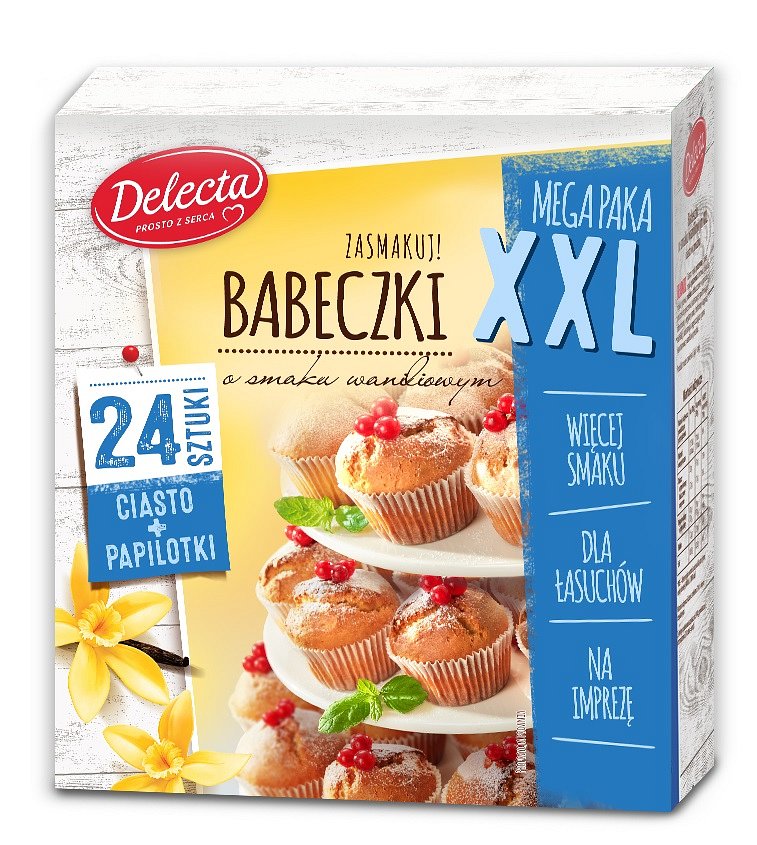 